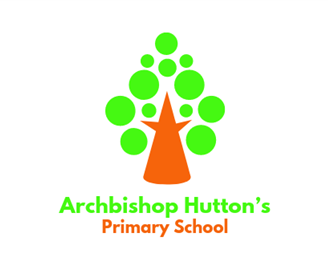 Dear Potential CandidateThank you for taking the time to look at the advertisement for a Deputy Headteacher at our school, Archbishop Hutton’s VC Primary School.The school is located in a delightful setting in the centre of Warton village.  Built in 1971, there are light, bright and spacious classrooms and assembly spaces, a large outdoor area of paving and grass and a new, purpose built track for our Move a Mile venture as part of the physical education of our pupils and staff. Our pupils are enthusiastic and friendly and looking forward to participating in the recruitment process for their new Deputy Headteacher.We hope that the information will encourage you to apply. Should you need any further details about the school please see the school website, or contact our Headteacher Stuart Pugh, our Bursar Mrs Sarah Robinson, or myself through the school.  We will be happy to facilitate visits; please contact Mrs Robinson to arrange this.We look forward to receiving your application.Kind regardsMary JacksonChair of GovernorsArchbishop Hutton’s VC Primary School